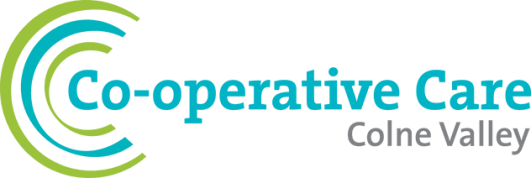 MINUTES OF THE ANNUAL GENERAL MEETINGOf the members of Colne Valley Equitable Care Society LimitedTrading as Co-operative Care Colne Valley (CCCV)Meeting held online 25th November 2021Welcome – Chair (Graham Mitchell) welcomed those present at the meeting:-Members:	B Blake		C Herring	H Seidel	D TwiggerM Blake	G Nash		T Shafiq		J WalkerA Booth		J Parker		V Susedkova	J WaltersS Bradley	S Richards	J TempleS FieldStaff:		D BolchoverAdviser:	A HawrotApologies:- Adrian Ashton 		Stella Cawood		Angharad ThomasDorothea Annison	Dennis KillenJanet Beaumont 	Linden Phillips	Gabriel Brodetsky 	John NewmanMinutes of last AGM – agreed and approved.Matters Arising – none.Resolution to disapply the audit requirement:- 
Given that the level of assets and turnover of the society during the last account year 1 June 
2020 to 31 May 2021 fall below the thresholds stated in Section 84 of the Co-operative and 
Community Benefit Societies Act 2014, and having taken advice on the matter, the meeting 
resolves to disapply the requirement to appoint auditors for the financial year referred to 
above.	Resolution passed (15/16 votes cast with 1 abstention)Chairs Report – attached.Graham spoke briefly to his report and extended his thanks for all the hard work by Staff team and Board Members over the past year and also to all our members and investors whose support is making that work possible.Operations Report (incorporated in Annual Report) – Sue Richards gave an overview of the current position, the successes and the challenges – past, present and future.  Danielle presented some broad statistical reports to illustrate the same. Financial Report (incorporated in Annual Report) – Jan Walters explained that as CCCV year end is end of May the accounts produced do not give much idea on the financial performance to date as CCCV did not start trading until late March 2021.  A snapshot of the financial activity to date has also been produced to give a better indication.  Broadly in line with the projections which supported the Share Offer save that commencement of trading was considerably delayed and the rate of growth also much slower than anticipated mainly due to the difficulties with recruiting as discussed by Sue and Danielle.Resolution to accept and approve the 2020/2021 accounts as circulated/attached – passed unanimously. Election of Directors - in accordance with our rules the three longest serving board members are standing down. These are: Graham Mitchell, Veronika Susedkova and Jan Walters. All three have put themselves forward for re-election. In addition we are pleased to report that we have received nominations from two additional board candidates: Tracy McHugh, and Jon Walker.Resolution: As we have sufficient vacant seats on our board to elect all five candidates, 
the meeting resolves to hold a single vote to elect all five ‘en bloc’ – passed unanimously.Resolution: The meeting resolves that all five candidates named above be elected to serve on the board of directors – passed unanimously. 
11. 	Meeting closed.Q&AThe business of the meeting was followed by a further discussion between members and Board which focussed on:-Service delivery – core values –v- practical realities and how CCCV is working hard to ensure that person centre care remains at the heart of our services and is embedded in induction and ongoing training;Financial performance monitoring – acknowledged the need for continuous monitoring (now that we have a trading history this will become more feasible) and a finance team will be working on this in the New Year.  Recognising the importance of assessing and monitoring the financial impact of all decisions and implementations.